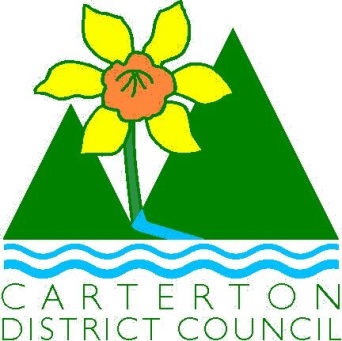 Nominations forCarterton District Council2016 Triennial ElectionsAs at 12 August 2016 12 noonMayor	Booth, John(1 Vacancy)	Osborne, Mike (Michael)Councillor (At Large)	Ashby, Mike (Michael)(8 Vacancies)	Bartlett, Kathy (Katherine)	Carter, Ruth	Deller, Brian - Independent	Farr, Don (Donald)	Garrett, Sandy (Sandra Marie)	Greathead, Jill	Harris, Rob (Robin)	Keys, Russell	Lang, Greg (Gregory)	O’Callaghan, Tracey	Osborne, Mike (Michael)	Palmers, Mike (Michael) - Independent	Shaw, Ron (Ronald)	Vergunst, Rebecca	Wynne, Leah